Der Fachausschuss Beziehung-Leben-Spiritualität lädt ganz herzlich ein zum Dokumentarfilm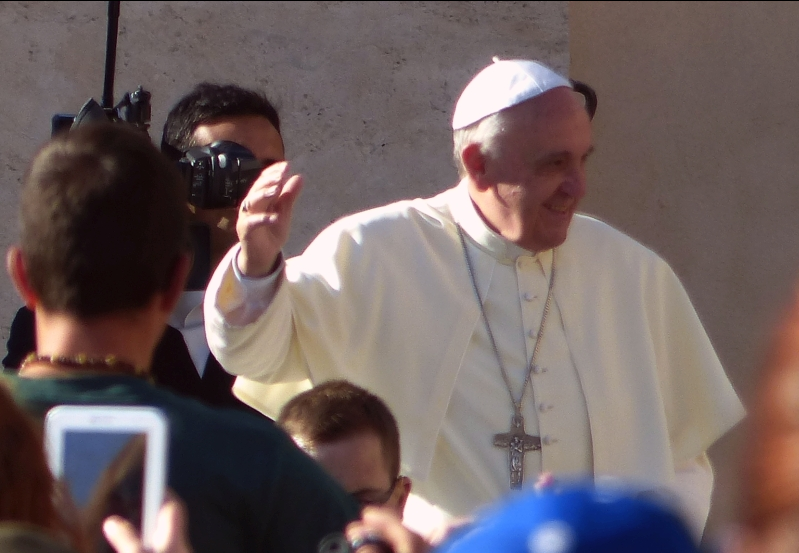 Papst Franziskus – Ein MANN seines WORTESSamstag 9. November 2019 um 19.30 Uhr und amSonntag 10. November 2019 um 14 Uhr im Gasthaus Blumauer Rainbach.Das Oberhaupt der katholischen Kirche gibt Antworten zu verschiedenen Themen:Soziale UngerechtigkeitFamilieGlaubeWirtschaft…...